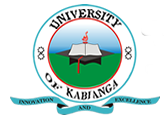 UNIVERSITY OF KABIANGAUNIVERSITY EXAMINATIONS2013/2014 ACADEMIC YEARSECOND YEAR FIRST SEMESTER EXAMINATIONFOR THE DEGREE OF BACHELOR OF ARTS (ECONOMICS)COURSE CODE: ECO 214COURSE TITLE: HISTORY OF ECONOMIC THOUGHT IINSTRUCTIONS:Answer question ONE and any other THREE questions.Question OneDistinguish between “History of Economic thought and economic History.” (5 marks)Write short notes on ancient economic history. (10 marks)Write short notes on economic ideas the schoolmen. 10 marks)Question TwoExplain what you understand by the concept of “Mercantilism.” (2 marks)Appraise the contributions to economic theory made by anyone of the leading mercantilists. (13 marks)Question ThreeCritically examine the contribution of the physiocrats to economic theory and practice. (15 marks)Question FourDiscuss the contributions of Adam Smith to the political philosophy, theory of value and theory of capital and distribution. (15 marks)Question FivePresent a critical estimate of Thomas Malthus theories of population. (15 marks)Question SixGive a brief account of the economic ideas of:Saint Simon. (5 marks)David Ricardo. (5 marks)William Stanley Jevon. (5 marks) 